  Tick to show which objectives were covered Science      Pink highlight to show pupil has understood       Pupil to colour face to show how they felt they understood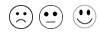  SciencePlantsYear 3Self AssessmentCan I explain the function of the roots, stem/trunk, leaves and flowers?Do I know what plants need to grow: air, light, water, nutrients from soil and room to grow?Do I know that different plants require different amounts of air?Do I know that water travels from the soil, to the roots through the stem and to the flower head?Can I explain the term pollination (using male and female parts)?Can I describe 3 forms of seed dispersal – wind, animal, water (river/stream/canal)?